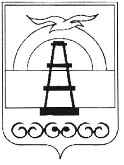 АДМИНИСТРАЦИЯ МУНИЦИПАЛЬНОГО ОБРАЗОВАНИЯ ГОРОДСКОЙ ОКРУГ «ОХИНСКИЙ»ПОСТАНОВЛЕНИЕот ___________		                                                                     № ____г. ОхаО внесении изменений и дополнений в муниципальную программу «Поддержка и развитие малого и среднего предпринимательства в муниципальном образовании городской округ «Охинский», утвержденную постановлением администрации муниципального образования городской округ «Охинский» от 28.11.2013 № 929В соответствии со статьей 179 Бюджетного кодекса Российской Федерации, статьей 16 Федерального закона от 06.10.2003 № 131-ФЗ «Об общих принципах организации местного самоуправления в Российской Федерации», статьей 11 Федерального закона от 24.07.2007 № 209-ФЗ «О развитии малого и среднего предпринимательства в Российской Федерации», руководствуясь статьей 42 Устава муниципального образования городской округ «Охинский» Сахалинской области,ПОСТАНОВЛЯЮ:Внести в муниципальную программу «Поддержка и развитие малого и среднего предпринимательства в муниципальном образовании городской округ «Охинский» (далее Программа), утвержденную постановлением администрации муниципального образования городской округ «Охинский» от 28.11.2013 № 929 следующие изменения и дополнения: В паспорте Программы:в пункте 1 слова «Комитет по управлению муниципальным имуществом и экономике муниципального образования городской округ «Охинский» заменить словами «Департамент архитектуры, земельных и имущественных отношений администрации муниципального образования городской округ «Охинский».в пункте 11 таблицу «Объемы и источники финансирования муниципальной программы» изложить в следующей редакции:тыс.руб.  В разделе 7 «Ресурсное обеспечение муниципальной программы» абзац 1 изложить в следующей редакции:«Общий объем финансирования муниципальной программы составляет 97 774,0 тыс.рублей, в том числе за счет средств бюджета муниципального образования городской округ «Охинский»  2 054,4  тыс.рублей,  за счет средств  бюджета Сахалинской области 87 833,2 тыс.рублей, за счет средств  Федерального бюджета 2 205,0 тыс. рублей, за счет привлеченных средств 5 681,4 тыс. рублей.Приложение № 1 к Программе изложить в следующей редакции (Приложение № 1 к настоящему Постановлению). Приложение № 3 к Программе изложить в следующей редакции (Приложение № 2 к настоящему Постановлению).2. Опубликовать настоящее постановление в газете «Сахалинский нефтяник» и разместить на сайте администрации муниципального образования городской округ «Охинский» www.adm-okha.ru.3. Контроль за исполнением настоящего постановления возложить на директора департамента архитектуры, земельных и имущественных отношений администрации муниципального образования городской округ «Охинский». Глава муниципального образования                                                           городской округ «Охинский»									                 Е.Н. Михлик                      		Приложение № 1к постановлению администрации муниципального образования городской округ «Охинский» от _________ № ______Приложение № 1к Программе «Поддержка и развитие малого и среднего предпринимательства в муниципальном образовании городской округ «Охинский», утвержденной постановлением администрации муниципального образования городской округ «Охинский» от 28.11.2013   № 929ПЕРЕЧЕНЬМЕРОПРИЯТИЙ МУНИЦИПАЛЬНОЙ ПРОГРАММЫ «Поддержка и развитие малого и среднего предпринимательства в муниципальном образовании городской округ «Охинский»                                   	                                                      Приложение № 2к постановлению администрации муниципального образования городской округ «Охинский» от ___________ № ____Приложение № 3к Программе «Поддержка и развитие малого    и среднего предпринимательства в муниципальном образовании городской округ «Охинский», утвержденной постановлением администрации муниципального образования городской округ «Охинский» от 28.11.2013   № 929РЕСУРСНОЕ ОБЕСПЕЧЕНИЕ реализации муниципальной программы «Поддержка и развитие малого и среднего предпринимательства в муниципальном образовании городской округ «Охинский» ПериодМестный бюджетОбластной бюджетФедеральный бюджетПривлеченные средстваИтого2014400,01 215,02 205,01 893,85 713,8201551,45 081,701 893,87 026,92016420,04 342,001 893,86 655,8201767,76 700,0006 767,7201810,29 310,0009 320,22019116,211 500,00011 616,22020327,912 950,00013 277,92021106,710 556,70010 663,42022123,912 263,80012 387,72023235,47 610,0007 845,4202497,53 152,0003 249,5202597,53 152,0003 249,5Всего2 054,487 833,22 205,05 681,497 774,0№ НаименованиемероприятийОтветственныйисполнительСрокСрокОжидаемыйнепосредственныйрезультат, показатель(индикатор)Ожидаемыйнепосредственныйрезультат, показатель(индикатор)Связьс показателями (индикаторами)муниципальнойпрограммы№ НаименованиемероприятийОтветственныйисполнительначалареализацииокончанияреализациикраткоеописаниеЗначениеСвязьс показателями (индикаторами)муниципальнойпрограммыМуниципальная программа «Поддержка и развитие малого и среднего предпринимательства в МО городской округ «Охинский»Муниципальная программа «Поддержка и развитие малого и среднего предпринимательства в МО городской округ «Охинский»Муниципальная программа «Поддержка и развитие малого и среднего предпринимательства в МО городской округ «Охинский»Муниципальная программа «Поддержка и развитие малого и среднего предпринимательства в МО городской округ «Охинский»Муниципальная программа «Поддержка и развитие малого и среднего предпринимательства в МО городской округ «Охинский»Муниципальная программа «Поддержка и развитие малого и среднего предпринимательства в МО городской округ «Охинский»Муниципальная программа «Поддержка и развитие малого и среднего предпринимательства в МО городской округ «Охинский»1  Финансовая поддержка субъектов малого и среднего предпринимательстваДепартамент архитектуры, земельных и имущественных отношений администрации МО городской округ «Охинский»201420251.1Субсидия субъектам малого и среднего предпринима-тельства на возмещение части затрат на уплату процентов по кредитам, полученным в российских кредитных организацияхДепартамент архитектуры, земельных и имущественных отношений администрации МО городской округ «Охинский»20142025Количество субъектов, получивших субсидию в течение одного года реализации мероприятия, единиц. Ожидаемые результаты:количество субъектов, получивших субсидию в течение одного года реализации мероприятия, единиц;количество сохраненных рабочих мест субъектами, получившими субсидию, единиц в год;количество созданных рабочих мест субъектами, получившими субсидию, единиц в год.2014 – 42015 – 42016 – 12017 – 12018 – 12019 – 12020 – 42021 – 02022 – 22023 – 12024 – 12025 – 12014 – 782015 – 562016 - 122017 – 3;2018 – 32019 – 92020 – 572021 – 02022 – 102023 – 132024 – 32025 – 32014 – 222015 – 72016 – 32017 - 0 2018 – 12019 – 02020 – 62021 – 02022 – 32023 – 12024 – 12025 - 1Влияет на все показатели программыПредоставление субсидии не менее 1 субъекту малого и среднего предпринимательства1.2Субсидия на возмещение части затрат на открытие собственного дела начинающим субъектам малого предприниматель-ства Департамент архитектуры, земельных и имущественных отношений администрации МО городской округ «Охинский»20142025Поддержка начинающих субъектов малого предпринимательства. Ожидаемые результаты:количество субъектов, получивших субсидию в течение одного года реализации мероприятия, единиц;2014 – 102015 – 112016 – 62017 – 52018 – 52019 – 52020 – 32021 – 32022 – 02023 – 02024 – 22025 – 2Влияет на все показатели программы1.3Субсидия субъектам малого и среднего предпринима-тельства на возмещение части затрат, связанных с приобретением оборудования Департамент архитектуры, земельных и имущественных отношений администрации МО городской округ «Охинский»20142025Количество субъектов, получивших субсидию в течение одного года реализации мероприятия, единиц. Ожидаемые результаты:1)	количество субъектов, получивших субсидию в течение одного года реализации мероприятия, единиц;2)	количество сохраненных рабочих мест субъектами, получившими субсидию, единиц в год;3)	количество созданных рабочих мест субъектами, получившими субсидию, единиц в год. 2014 – 2– 4 - 3 - 5 - 9 - 8 - 13 - 6 -5 - 2 - 1 - 12014 – 302015 – 1132016 – 602017 – 822018 - 1602019 – 1172020 – 662021 – 742022 – 752023 – 382024 - 32025 - 32014 – 82015 -202016 – 92017 – 102018 – 32019 – 302020 – 192021 – 172022 - 92023 – 42024 - 12025 - 1Оказывает влияние на все показатели программы1.4Субсидия субъектам малого и среднего предпринимате-льства на возмещение части затрат, связанных с осущес-твлением деятельности социально-ориентирован-ных объектов розничной торговли продовольствен-ными товарами (социальный магазин), лекарственными средствами (социальная аптека) и объектов бытового обслуживания населения (социальная парикма-херская, социальная баня) на территории  МО городской округ «Охинский»Департамент архитектуры, земельных и имущественных отношений администрации МО городской округ «Охинский»20162025Количество субъектов, получивших субсидию в течение одного года реализации мероприятия, единиц. Ожидаемые результаты:1)	количество субъектов, получивших субсидию в течение одного года реализации мероприятия, единиц;2)	количество сохраненных рабочих мест субъектами, получившими субсидию, единиц в год;3)	количество созданных рабочих мест субъектами, получившими субсидию, единиц в год. 1) 2016 – 32017 – 32018 – 32019 – 42020 – 42021 – 42022 – 42023 – 52024 – 6– 62)2016 – 222017 – 232018 – 232019 – 232020 – 322021 - 342022 –172023 – 162024 – 18– 183) 2016 - 12017 – 02018 – 02019 – 02020 – 02021 – 32022 – 02023 – 02024 – 02025 - 0Влияет на все показатели1.5Субсидия субъектам малого и среднего предпринимате-льства на возмещение части затрат на осуществление деятельности по предоставлению услуг дополнительного образования детей в муниципальном образовании городской округ «Охинский»Департамент архитектуры, земельных и имущественных отношений администрации МО городской округ «Охинский»20182025Количество субъектов, получивших субсидию в течение одного года реализации мероприятия, единиц. Ожидаемые результаты:1)	количество субъектов, получивших субсидию в течение одного года реализации мероприятия, единиц;2)	количество сохраненных рабочих мест субъектами, получившими субсидию, единиц в год;3)	количество созданных рабочих мест субъектами, получившими субсидию, единиц в год. 1) 2018 – 12019 – 12020 – 12021 – 22022 – 02023 – 02024 – 12025 – 12) 2018 – 32019 – 72020 – 32021 – 102022 – 02023 – 02024 – 32025 – 33) 2018 - 32019 – 02020 – 02021 – 92022 – 02023 – 02024 – 12025 - 1Влияет на все показатели1.6Субсидия субъектам малого и среднего предпринима-тельства на возмещение части затрат на уплату лизинговых платежей по договорам финансовой аренды (лизинга) и первого взноса при заключении договора лизингаДепартамент архитектуры, земельных и имущественных отношений администрации МО городской округ «Охинский»20182025Количество субъектов, получивших субсидию в течение одного года реализации мероприятия, единиц. Ожидаемые результаты:1)	количество субъектов, получивших субсидию в течение одного года реализации мероприятия, единиц;2)	количество сохраненных рабочих мест субъектами, получившими субсидию, единиц в год;3)	количество созданных рабочих мест субъектами, получившими субсидию, единиц в год.1) 2018 – 22019 – 22020 – 12021 – 32022 – 12023 – 02024 – 22025 – 22) 2018 – 92019 – 252020 – 92021 – 102022 – 02023 – 02024 – 62025 – 63) 2018 - 02019 – 12020 – 02021 – 102022 -02023 – 02024 – 12025 - 1Влияет на все показатели1.7Субсидия субъектам малого и среднего предпринима-тельства на возмещение части затрат, связанных с приобретением объектов мобильной торговлиДепартамент архитектуры, земельных и имущественных отношений администрации МО городской округ «Охинский»20192025Поддержка субъектов малого и среднего предпринимательства, производителей товаров, работ, услуг.Количество субъектов, получивших субсидию в течение одного года реализации мероприятия, единиц.2019 – 02020 – 02021 – 02022 – 02023 – 02024 – 12025 – 0Влияет на все показатели1.8Субсидия субъектам малого и среднего предпринима-тельства на возмещение части затрат на осуще-ствление деятельности в сфере гостиничного бизнеса в муниципальном образовании городской округ «Охинский»Департамент архитектуры, земельных и имущественных отношений администрации МО городской округ «Охинский»20192025Количество субъектов малого и среднего предпринимательства, получивших субсидию в течение одного года реализации мероприятия, единиц 2019 – 02020 – 02021 – 02022 – 02023 – 02024 – 02025 – 0Влияет на все показатели1.9Оказание единовременной финансовой помощи в организации собственного дела            Областное казенное учреждение «Охинский центр занятости населения» (по согласованию)20142020Стимулирование безработных к занятию предпринимательской деятельностью.Количество вновь зарегистрированных субъектов малого предпринимательстваКоличество вновь зарегистрированных субъектов не менее 4Влияет на все показатели программы1.10Субсидия субъектам малого и среднего предпринима-тельства на возмещение части затрат на приобре-тение специализированного оборудования для сервис-ных автоцентров по переоборудованию авто-мобилей на газомоторное топливоДепартамент архитектуры, земельных и имущественных отношений администрации МО городской округ «Охинский»20202025Увеличение количества транспортных средств, использующих в качестве моторного топлива природный газ. Количество субъектов, получивших субсидию в течение одного года реализации мероприятия, единиц.2019 – 02020 – 02021 – 02022 – 02023 – 02024 – 02025 – 0Влияет на все показатели1.11Субсидия субъектам малого и среднего предпринима-тельства на возмещение части затрат по переобо-рудованию автомобилей на газомоторное топливо Департамент архитектуры, земельных и имущественных отношений администрации МО городской округ «Охинский»20202025Увеличение количества транспортных средств, использующих в качестве моторного топлива природный газ. Количество субъектов, получивших субсидию в течение одного года реализации мероприятия, единиц.2019 – 02020 – 02021 – 02022 – 02023 – 02024 – 02025 – 1Влияет на все показатели1.12Субсидия субъектам малого и среднего предпринима-тельства на возмещение части затрат, связанных с оплатой услуг за проживание и питание работников, привлеченных из других субъектов Российской Федерации в период прохождения обсервацииДепартамент архитектуры, земельных и имущественных отношений администрации МО городской округ «Охинский»20202025Поддержка субъектов малого и среднего предпринимательства в период новой коронавирусной инфекции (2019 –nCoV).Ожидаемые результаты:1)	количество субъектов, получивших субсидию в течение одного года реализации мероприятия, единиц;2)	количество сохраненных рабочих мест субъектами, получившими субсидию, единиц в год;3)	количество созданных рабочих мест субъектами, получившими субсидию, единиц в год.1) 2020 – 22021 – 02022 – 02023 – 02024 – 02025 – 02020 – 32021 – 02022 – 02023 – 02024 – 02025 - 02020 – 02021 – 02022 – 02023 – 02024 – 02025 - 0Влияет на все показатели2Информационно-консультативная поддержка субъектов малого предпринимательстваДепартамент архитектуры, земельных и имущественных отношений администрации МО городской округ «Охинский»201420252.1Проведение мониторинга потребности в знаниях и навыках предпринимателей и организация проведения обучающих курсов, семинаров для субъектов малого и среднего предпринимательства исходя из выявленной потребностиДепартамент архитектуры, земельных и имущественных отношений администрации МО городской округ «Охинский»20142020Получение знаний субъектами малого и среднего предпринимательств в целях последующего применение полученных знаний для организации и ведения предпринимательской деятельностиОбучение и повышение квалификации не менее 15 субъектов малого предпринимательстваВлияет на все показатели2.2Организация и проведение профессионального обучения, переобучения и повышения квалификации безработных граждан профессиям, позволяющим заняться предпринима-тельской деятельностьюОбластное казенное учреждение «Охинский центр занятости населения» (по согласованию)20142020Вовлечение в малое предпринимательство безработных гражданКоличество вновь зарегистрированных субъектов не менее 4Увеличение количества субъектов малого предпринимательства2.3Оказание консультаци-онной и методической помощи субъектам малого и среднего предпринима-тельства в разработке бизнес проектовОбластное казенное учреждение «Охинский центр занятости населения» (по согласованию)» 20142020Создание новых субъектов малого и среднего предпринимательства и расширение действующихКоличество вновь зарегистрированных субъектов не менее 4Увеличение количества субъектов малого предпринимательства2.4Создание и ведение информационной страницы в сети Интернет на сайте администрации муници-пального образования городской округ «Охинский» для субъектов малого и среднего предпринимательстваДепартамент архитектуры, земельных и имущественных отношений администрации МО городской округ «Охинский»20142025Доступ субъектов малого и среднего предпринимательства к своевременному информационному обеспечению, в том числе доступ к нормативным правовым актам по вопросам развития малого и среднего предпринимательстваНеограниченный доступ субъектов малого и среднего предпринимательства к информационным ресурсамУвеличение количества субъектов малого предпринимательства2.5Проведение рабочих встреч, «круглых столов» с участием представителей органов местного самоуправления, органов государственной власти, контролирующих органов, и предпринимателей по вопросам деятельности, поддержки и развития малого и среднего предпринимательства на территории муниципального образования городской округ «Охинский»Департамент архитектуры, земельных и имущественных отношений администрации МО городской округ «Охинский»20142025Повышение информированности о поддержке и развитию субъектов малого и среднего предпринимательстваКоличество проинформированных не менее  50 субъектов малого  и среднего предпринимательстваВлияет на все показатели2.6Содействие предпринимателям в подготовке документов, необходимых для получения ими государственной и муниципальной поддержки по мероприятиям государственной подпрограммы «Развитие малого и среднего предпринимательства в Сахалинской области» и Программы поддержки и развития малого и среднего предпринимательства в МО городской округ «Охинский»Департамент архитектуры, земельных и имущественных отношений администрации МО городской округ «Охинский»20142025Обеспечение предпринимателей актуальной информацией, содействие в получении ими государственной или муниципальной поддержкиОказание содействия не менее 10 субъектам малого и среднего предпринимательстваВлияет на все показатели 2.7Подготовка и освещение в средствах массовой информации материалов о деятельности субъектов малого и среднего предпринимательства, в том числе о проводимых ими благотворительных акцияхМАУ «Редакция газеты «Сахалинский» нефтяник»,Департамент архитектуры, земельных и имущественных отношений администрации МО городской округ «Охинский»округ «Охинский»20142025 Подготовка и публикация статей. Формирование  благоприятного общественного мнения о предпринимательствеНе менее 4  публикаций в годНе оказывает влияния на показатели3Премирование муниципальных служащих органов местного самоуправления за вклад в достижение высоких показателей деятельности в сфере малого и среднего предпринимательстваДепартамент архитектуры, земельных и имущественных отношений администрации МО городской округ «Охинский»20142014Повышение эффективности реализации муниципальной программы и поддержки субъектов малого предпринимательстваДостижение уровня эффективности Программы - 0,75, увеличения количества субъектов малого предпринимательства, получивших поддержкуУвеличение количества субъектов малого предпринимательства4Оборудование рабочего места муниципального служащего, осуществляющего деятельность по направлению развитие и поддержка малого и среднего предпринимательстваДепартамент архитектуры, земельных и имущественных отношений администрации МО городской округ «Охинский»20142014Улучшение условий труда муниципальных служащихПовышение эффективности и качества трудаНе оказывает влияния на показатели5Имущественная поддержка субъектов малого и среднего предпринимательства Департамент архитектуры, земельных и имущественных отношений администрации МО городской округ «Охинский»20142025Поддержка субъектов малого предпринимательства, осуществляющих приоритетные виды деятельности5.1Передача во владение и (или) в пользование муниципального имуще-ства на безвозмездной основе или на льготных условиях по целевому назначению субъектам малого предпринима-тельства, осуществля-ющим приоритетные, инновационные виды деятельностиДепартамент архитектуры, земельных и имущественных отношений администрации МО городской округ «Охинский»20142025Поддержка субъектов малого предпринимательства, осуществляющих приоритетные виды деятельностиПредоставление имущественной поддержки Влияет на все показатели программы5.2Проведение мониторинга отчуждения муниципаль-ного имущества с предоставлением субъектам малого и среднего предпринима-тельства преимуществен-ного права выкупа в установленном законодательством порядкеДепартамент архитектуры, земельных и имущественных отношений администрации МО городской округ «Охинский»20142025Обеспечение доступа субъектов малого предпринимательства к муниципальному имуществуНе оказывает влияния на показатели6Финансовое обеспечение (возмещение) затрат, связанных с осуществлением предпринимательской деятельности Департамент архитектуры, земельных и имущественных отношений администрации МО городской округ «Охинский»202020256.1Гранты в форме субсидий гражданам, впервые зарегистрированным в качестве самозанятыхДепартамент архитектуры, земельных и имущественных отношений администрации МО городской округ «Охинский»20202025Вовлечение населения в малое и среднее предпринимательство, увеличение численности доли населения, занятого в малом и среднем предпринимательстве.Количество получателей поддержки2020 – 152021 – 02022 – 82023 – 72024 – 42025 – 4Влияет на все показатели7Организационная поддержка субъектов малого и среднего предпринимательстваДепартамент архитектуры, земельных и имущественных отношений администрации МО городской округ «Охинский»201420257.1Организация заседаний координационного совета по развитию малого и среднего предпринимательства при главе муниципального образованияДепартамент архитектуры, земельных и имущественных отношений администрации МО городской округ «Охинский»20142025Обеспечение взаимодействия органов местного самоуправления и субъектов малого и среднего предпринимательства в целях реализации муниципальной политики в области развития малого и среднего предпринимательстваПроведение не менее 4 заседаний в годНе влияет на  показатели программы7.2Анализ экономических, финансовых, социальных и иных показателей и прогноз развития малого и среднего предпринимательства на территории муниципального образования городской округ «Охинский»Департамент архитектуры, земельных и имущественных отношений администрации МО городской округ «Охинский»20142025Создание достоверной информационной базы о состоянии малого и среднего предпринимательства в МО городской округ «Охинский» для разработки мер по поддержке и развитию малого и среднего предпринимательстваФормирование годового отчета до 10 июля года следующего за отчетным7.3Ведение реестра субъектов малого  и среднего предпринимательства, в том числе получивших поддержку            Департамент архитектуры, земельных и имущественных отношений администрации МО городской округ «Охинский»20142025Совершенствование мер по поддержке и развитию малого и среднего предпринимательстваНе оказывает влияния на показатели7.4Нормативное правовое обеспечение деятельности субъектов малого и среднего предпринимательстваДепартамент архитектуры, земельных и имущественных отношений администрации МО городской округ «Охинский»20142025Разработка нормативных правовых актов МО городской округ «Охинский», направленных на поддержку малого и среднего предпринимательства городского округаКоличество субъектов малого и среднего предпринимательства№ п/пНаименование  муниципальной программы, основного мероприятияНаименование главного распорядителя средств бюджета муниципального образования  городской округ «Охинский»Объемы финансирования (тыс.руб.)Объемы финансирования (тыс.руб.)Объемы финансирования (тыс.руб.)Объемы финансирования (тыс.руб.)Объемы финансирования (тыс.руб.)Объемы финансирования (тыс.руб.)Объемы финансирования (тыс.руб.)Объемы финансирования (тыс.руб.)Объемы финансирования (тыс.руб.)Объемы финансирования (тыс.руб.)Объемы финансирования (тыс.руб.)Объемы финансирования (тыс.руб.)Объемы финансирования (тыс.руб.)Объемы финансирования (тыс.руб.)№ п/пНаименование  муниципальной программы, основного мероприятияНаименование главного распорядителя средств бюджета муниципального образования  городской округ «Охинский»Источники финансированияВсего2014 г2015 г2016 г2017 г2018 г2019 г2020 г2021 г2022 г2023 г.2024 г.2025 г.1234567891011121314151617Программа «Поддержка и развитие малого и среднего предпринимательства в МО городской округ «Охинский»Департамент архитектуры, земельных и имущественных отношений администрации МО городской округ «Охинский»Всего97774,05713,87026,96655,86 767,79320,211616,213277,910663,412387,77845,43249,53249,5Программа «Поддержка и развитие малого и среднего предпринимательства в МО городской округ «Охинский»Департамент архитектуры, земельных и имущественных отношений администрации МО городской округ «Охинский»Бюджет МО городской округ «Охинский»2054,4400,051,4420,067,710,2116,2327,9106,7123,9235,497,597,5Программа «Поддержка и развитие малого и среднего предпринимательства в МО городской округ «Охинский»Департамент архитектуры, земельных и имущественных отношений администрации МО городской округ «Охинский»Областной бюджет87833,21215,05081,74342,06700,09310,011500,012950,010 556,712 263,87610,03152,03152,0Программа «Поддержка и развитие малого и среднего предпринимательства в МО городской округ «Охинский»Департамент архитектуры, земельных и имущественных отношений администрации МО городской округ «Охинский»Федеральный бюджет2 205,02205,000000000000Программа «Поддержка и развитие малого и среднего предпринимательства в МО городской округ «Охинский»Департамент архитектуры, земельных и имущественных отношений администрации МО городской округ «Охинский»Привлеченные средства5 681,41893,81 893,81893,80000000001Финансовая поддержка субъектов малого и среднего предпринимательстваДепартамент архитектуры, земельных и имущественных отношений администрации МО городской округ «Охинский»Итого90520,53926,85491,95120,86 767,79320,211616,212531,410663,411987,77495,42799,52799,51Финансовая поддержка субъектов малого и среднего предпринимательстваДепартамент архитектуры, земельных и имущественных отношений администрации МО городской округ «Охинский»Бюджет МО городской округ «Охинский»1811,8400,051,40420,067,710,2116,2126,8106,7119,9224,984,084,01Финансовая поддержка субъектов малого и среднего предпринимательстваДепартамент архитектуры, земельных и имущественных отношений администрации МО городской округ «Охинский»Областной бюджет85427,3963,05081,74342,06700,09310,011500,012404,610556,711867,87270,52715,52715,51Финансовая поддержка субъектов малого и среднего предпринимательстваДепартамент архитектуры, земельных и имущественных отношений администрации МО городской округ «Охинский»Федеральный бюджет2205,02 205,0000000000001Финансовая поддержка субъектов малого и среднего предпринимательстваДепартамент архитектуры, земельных и имущественных отношений администрации МО городской округ «Охинский»Привлеченные средства1076,4358,8358,8358,80000000001.1Субсидия субъектам малого и среднего предпринимательства на возмещение части затрат на уплату процентов по кредитам, полученным в российских кредитных организацияхДепартамент архитектуры, земельных и имущественных отношений администрации МО городской округ «Охинский»Итого6244,6550,0285,075,720,4109,1137,8952,202261,01653,4100,0100,01.1Субсидия субъектам малого и среднего предпринимательства на возмещение части затрат на уплату процентов по кредитам, полученным в российских кредитных организацияхДепартамент архитектуры, земельных и имущественных отношений администрации МО городской округ «Охинский»Бюджет МО городской округ «Охинский»143,855,03,07,60000022,649,63,03,01.1Субсидия субъектам малого и среднего предпринимательства на возмещение части затрат на уплату процентов по кредитам, полученным в российских кредитных организацияхДепартамент архитектуры, земельных и имущественных отношений администрации МО городской округ «Охинский»Областной бюджет6100,8495,0282,068,120,4109,1137,8952,202238,41603,897,097,01.2Субсидия на возмещение части затрат на открытие собственного дела начинающим субъектам малого предпринимательстваДепартамент архитектуры, земельных и имущественных отношений администрации МО городской округ «Охинский» Итого16280,32450,03333,11792,41680,91992,92403,41262,4365,200500,0500,01.2Субсидия на возмещение части затрат на открытие собственного дела начинающим субъектам малого предпринимательстваДепартамент архитектуры, земельных и имущественных отношений администрации МО городской округ «Охинский» Бюджет МО городской округ «Охинский»591,9245,033,4279,800003,7 0015,015,01.2Субсидия на возмещение части затрат на открытие собственного дела начинающим субъектам малого предпринимательстваДепартамент архитектуры, земельных и имущественных отношений администрации МО городской округ «Охинский» Областной бюджет13483,403299,71512,61680,91992,92403,41262,4361,500485,0485,01.2Субсидия на возмещение части затрат на открытие собственного дела начинающим субъектам малого предпринимательстваДепартамент архитектуры, земельных и имущественных отношений администрации МО городской округ «Охинский» Федеральный бюджет2205,02205,00000000 00001.3Субсидия субъектам малого и среднего предпринимательства на возмещение части затрат, связанных с приобретением оборудования Департамент архитектуры, земельных и имущественных отношений администрации МО городской округ «Охинский»Итого33322,2568,01515,01641,93634,44154,55406,35404,72791,3 3616,72589,41 000,01 000,01.3Субсидия субъектам малого и среднего предпринимательства на возмещение части затрат, связанных с приобретением оборудования Департамент архитектуры, земельных и имущественных отношений администрации МО городской округ «Охинский»Бюджет МО городской округ «Охинский»436,5100,015,0119,6000027,936,277,730,030,01.3Субсидия субъектам малого и среднего предпринимательства на возмещение части затрат, связанных с приобретением оборудования Департамент архитектуры, земельных и имущественных отношений администрации МО городской округ «Охинский»Областной бюджет32885,8468,01500,01522,33634,44154,55406,35404,72763,4 3580,52511,7970,0970,01.4Субсидия субъектам малого и среднего предпринимательства на возмещение части затрат, связанных с осуществлением деятельности социально-ориентированных объектов розничной торговли продовольственными товарами (социальный магазин), лекарственными средствами (социальная аптека) и объектов бытового обслуживания населения (социальная парикмахерская, социальная баня) на территории  МО городской округ «Охинский»Департамент архитектуры, земельных и имущественных отношений администрации МО городской округ «Охинский»Итого15702,4001252,01432,01480,02000,01547,41300,53437,93252,6001.4Субсидия субъектам малого и среднего предпринимательства на возмещение части затрат, связанных с осуществлением деятельности социально-ориентированных объектов розничной торговли продовольственными товарами (социальный магазин), лекарственными средствами (социальная аптека) и объектов бытового обслуживания населения (социальная парикмахерская, социальная баня) на территории  МО городской округ «Охинский»Департамент архитектуры, земельных и имущественных отношений администрации МО городской округ «Охинский»Бюджет МО городской округ «Охинский»478,90013,067,710,2116,2126,813,034,497,6001.4Субсидия субъектам малого и среднего предпринимательства на возмещение части затрат, связанных с осуществлением деятельности социально-ориентированных объектов розничной торговли продовольственными товарами (социальный магазин), лекарственными средствами (социальная аптека) и объектов бытового обслуживания населения (социальная парикмахерская, социальная баня) на территории  МО городской округ «Охинский»Департамент архитектуры, земельных и имущественных отношений администрации МО городской округ «Охинский»Областной бюджет15223,5001239,01364,31469,81883,81420,61287,53403,53155,0001.5Субсидия субъектам малого и среднего предпринимательства на возмещение части затрат на осуществление деятельности по предоставлению услуг дополнительного образования детей в муниципальном образовании городской округ «Охинский»Департамент архитектуры, земельных и имущественных отношений администрации МО городской округ «Охинский»Итого1 947,60000360,2263,2464,1860,100001.5Субсидия субъектам малого и среднего предпринимательства на возмещение части затрат на осуществление деятельности по предоставлению услуг дополнительного образования детей в муниципальном образовании городской округ «Охинский»Департамент архитектуры, земельных и имущественных отношений администрации МО городской округ «Охинский»Бюджет МО городской округ «Охинский»8,600000008,600001.5Субсидия субъектам малого и среднего предпринимательства на возмещение части затрат на осуществление деятельности по предоставлению услуг дополнительного образования детей в муниципальном образовании городской округ «Охинский»Департамент архитектуры, земельных и имущественных отношений администрации МО городской округ «Охинский»Областной бюджет1 939,00000360,2263,2464,1851,500001.6Субсидия субъектам малого и среднего предпринимательства на возмещение части затрат на уплату лизинговых платежей по договорам финансовой аренды (лизинга) и первого взноса при заключении договора лизингаДепартамент архитектуры, земельных и имущественных отношений администрации МО городской округ «Охинский»Итого14046,400001223,51405,51000,05346,32672,1 01199,51199,51.6Субсидия субъектам малого и среднего предпринимательства на возмещение части затрат на уплату лизинговых платежей по договорам финансовой аренды (лизинга) и первого взноса при заключении договора лизингаДепартамент архитектуры, земельных и имущественных отношений администрации МО городской округ «Охинский»Бюджет МО городской округ «Охинский»152,2000000053,526,7036,036,01.6Субсидия субъектам малого и среднего предпринимательства на возмещение части затрат на уплату лизинговых платежей по договорам финансовой аренды (лизинга) и первого взноса при заключении договора лизингаДепартамент архитектуры, земельных и имущественных отношений администрации МО городской округ «Охинский»Областной бюджет13894,200001223,51405,51000,05292,82645,401163,51163,51.7Субсидия субъектам малого и среднего предпринимательства на возмещение части затрат, связанных с приобретением объектов мобильной торговлиДепартамент архитектуры, земельных и имущественных отношений администрации МО городской округ «Охинский»Итого00000000000001.7Субсидия субъектам малого и среднего предпринимательства на возмещение части затрат, связанных с приобретением объектов мобильной торговлиДепартамент архитектуры, земельных и имущественных отношений администрации МО городской округ «Охинский»Бюджет МО городской округ «Охинский»00000000000001.7Субсидия субъектам малого и среднего предпринимательства на возмещение части затрат, связанных с приобретением объектов мобильной торговлиДепартамент архитектуры, земельных и имущественных отношений администрации МО городской округ «Охинский»Областной бюджет00000000000001.8Субсидия субъектам малого и среднего  предпринимательства на возмещение затрат на осуществление деятельности в сфере гостиничного бизнеса в муниципальном образовании городской округ «Охинский»Департамент архитектуры, земельных и имущественных отношений администрации МО городской округ «Охинский»Итого00000000000001.8Субсидия субъектам малого и среднего  предпринимательства на возмещение затрат на осуществление деятельности в сфере гостиничного бизнеса в муниципальном образовании городской округ «Охинский»Департамент архитектуры, земельных и имущественных отношений администрации МО городской округ «Охинский»Бюджет МО городской округ «Охинский»00000000000001.8Субсидия субъектам малого и среднего  предпринимательства на возмещение затрат на осуществление деятельности в сфере гостиничного бизнеса в муниципальном образовании городской округ «Охинский»Департамент архитектуры, земельных и имущественных отношений администрации МО городской округ «Охинский»Областной бюджет00000000000001.9Оказание единовременной финансовой помощи в организации собственного делаОбластное казенное учреждение «Охинский центр занятости населения» Итого1 076,4358,8358,8358,80000000001.9Оказание единовременной финансовой помощи в организации собственного делаОбластное казенное учреждение «Охинский центр занятости населения» Бюджет МО городской округ «Охинский»00000000000001.9Оказание единовременной финансовой помощи в организации собственного делаОбластное казенное учреждение «Охинский центр занятости населения» Областной бюджет00000000000001.9Оказание единовременной финансовой помощи в организации собственного делаОбластное казенное учреждение «Охинский центр занятости населения» Привлеченные средства1 076,4358,8358,8358,80000000001.10Субсидия субъектам малого и среднего предпринимательства на возмещение части затрат на приобретение специализированного оборудования для сервисных автоцентров по переоборудованию автомобилей на газомоторное топливоДепартамент архитектуры, земельных и имущественных отношений администрации МО городской округ «Охинский»Итого00000000000001.10Субсидия субъектам малого и среднего предпринимательства на возмещение части затрат на приобретение специализированного оборудования для сервисных автоцентров по переоборудованию автомобилей на газомоторное топливоДепартамент архитектуры, земельных и имущественных отношений администрации МО городской округ «Охинский»Бюджет МО городской округ «Охинский»00000000000001.10Субсидия субъектам малого и среднего предпринимательства на возмещение части затрат на приобретение специализированного оборудования для сервисных автоцентров по переоборудованию автомобилей на газомоторное топливоДепартамент архитектуры, земельных и имущественных отношений администрации МО городской округ «Охинский»Областной бюджет00000000000001.11Субсидия субъектам малого и среднего предпринимательства на возмещение части затрат по переоборудованию автомобилей на газомоторное топливоДепартамент архитектуры, земельных и имущественных отношений администрации МО городской округ «Охинский»Итого00000000000001.11Субсидия субъектам малого и среднего предпринимательства на возмещение части затрат по переоборудованию автомобилей на газомоторное топливоДепартамент архитектуры, земельных и имущественных отношений администрации МО городской округ «Охинский»Бюджет МО городской округ «Охинский»00000000000001.11Субсидия субъектам малого и среднего предпринимательства на возмещение части затрат по переоборудованию автомобилей на газомоторное топливоДепартамент архитектуры, земельных и имущественных отношений администрации МО городской округ «Охинский»Областной бюджет00000000000001.12Субсидия субъектам малого и среднего  предпринимательства на возмещение части затрат, связанных с оплатой услуг за проживание и питание работников, привлеченных из других субъектов Российской Федерации в период прохождения обсервацииДепартамент архитектуры, земельных и имущественных отношений администрации МО городской округ «Охинский»Итого1 900,60000001 900,6000001.12Субсидия субъектам малого и среднего  предпринимательства на возмещение части затрат, связанных с оплатой услуг за проживание и питание работников, привлеченных из других субъектов Российской Федерации в период прохождения обсервацииДепартамент архитектуры, земельных и имущественных отношений администрации МО городской округ «Охинский»Бюджет МО городской округ «Охинский»00000000000001.12Субсидия субъектам малого и среднего  предпринимательства на возмещение части затрат, связанных с оплатой услуг за проживание и питание работников, привлеченных из других субъектов Российской Федерации в период прохождения обсервацииДепартамент архитектуры, земельных и имущественных отношений администрации МО городской округ «Охинский»Областной бюджет1 900,60000001 900,6000002.Информационно-консультативная поддержка субъектов малого предпринимательства Департамент архитектуры, земельных и имущественных отношений администрации МО городской округ «Охинский»Итого4 605,01 535,01 535,01 535,00000000002.Информационно-консультативная поддержка субъектов малого предпринимательства Департамент архитектуры, земельных и имущественных отношений администрации МО городской округ «Охинский»Бюджет МО городской округ «Охинский»00000000000002.Информационно-консультативная поддержка субъектов малого предпринимательства Департамент архитектуры, земельных и имущественных отношений администрации МО городской округ «Охинский»Областной бюджет00000000000002.Информационно-консультативная поддержка субъектов малого предпринимательства Департамент архитектуры, земельных и имущественных отношений администрации МО городской округ «Охинский»Привлеченные средства4 605,01 535,01 535,01 535,00000000002.1Проведение мониторинга потребности в знаниях и навыках предпринимателей и организация проведения обучающих курсов, семинаров для субъектов малого и среднего предпринимательства исходя из выявленной потребностиДепартамент архитектуры, земельных и имущественных отношений администрации МО городской округ «Охинский»Итого00000000000002.1Проведение мониторинга потребности в знаниях и навыках предпринимателей и организация проведения обучающих курсов, семинаров для субъектов малого и среднего предпринимательства исходя из выявленной потребностиДепартамент архитектуры, земельных и имущественных отношений администрации МО городской округ «Охинский»Бюджет МО городской округ «Охинский»00000000000002.1Проведение мониторинга потребности в знаниях и навыках предпринимателей и организация проведения обучающих курсов, семинаров для субъектов малого и среднего предпринимательства исходя из выявленной потребностиДепартамент архитектуры, земельных и имущественных отношений администрации МО городской округ «Охинский»Областной бюджет00000000000002.1Проведение мониторинга потребности в знаниях и навыках предпринимателей и организация проведения обучающих курсов, семинаров для субъектов малого и среднего предпринимательства исходя из выявленной потребностиДепартамент архитектуры, земельных и имущественных отношений администрации МО городской округ «Охинский»Привлеченные средства00000000000002.2Организация и проведение профессионального обучения, переобучения и повышения квалификации безработных граждан профессиям, позволяющим заняться предпринимательской деятельностьюОбластное казенное учреждение «Охинский центр занятости населения» Итого4 605,01 535,01535,01535,00000000002.2Организация и проведение профессионального обучения, переобучения и повышения квалификации безработных граждан профессиям, позволяющим заняться предпринимательской деятельностьюОбластное казенное учреждение «Охинский центр занятости населения» Бюджет МО городской округ «Охинский»00000000000002.2Организация и проведение профессионального обучения, переобучения и повышения квалификации безработных граждан профессиям, позволяющим заняться предпринимательской деятельностьюОбластное казенное учреждение «Охинский центр занятости населения» Областной бюджет00000000000002.2Организация и проведение профессионального обучения, переобучения и повышения квалификации безработных граждан профессиям, позволяющим заняться предпринимательской деятельностьюОбластное казенное учреждение «Охинский центр занятости населения» Привлеченные средства4 605,01 535,01535,01535,00000000002.3Оказание консультационной и методической помощи субъектам малого и среднего предпринимательства в разработке бизнес проектовОбластное казенное учреждение «Охинский центр занятости населения» Итого00000000000002.3Оказание консультационной и методической помощи субъектам малого и среднего предпринимательства в разработке бизнес проектовОбластное казенное учреждение «Охинский центр занятости населения» Бюджет МО городской округ «Охинский»00000000000002.3Оказание консультационной и методической помощи субъектам малого и среднего предпринимательства в разработке бизнес проектовОбластное казенное учреждение «Охинский центр занятости населения» Областной бюджет00000000000002.3Оказание консультационной и методической помощи субъектам малого и среднего предпринимательства в разработке бизнес проектовОбластное казенное учреждение «Охинский центр занятости населения» Привлеченные средства00000000000002.4Создание и ведение информационной страницы в сети Интернет на сайте администрации муниципального образования городской округ «Охинский» для субъектов малого и среднего предпринимательстваДепартамент архитектуры, земельных и имущественных отношений администрации МО городской округ «Охинский»Итого00000000000002.4Создание и ведение информационной страницы в сети Интернет на сайте администрации муниципального образования городской округ «Охинский» для субъектов малого и среднего предпринимательстваДепартамент архитектуры, земельных и имущественных отношений администрации МО городской округ «Охинский»Бюджет МО городской округ «Охинский»00000000000002.4Создание и ведение информационной страницы в сети Интернет на сайте администрации муниципального образования городской округ «Охинский» для субъектов малого и среднего предпринимательстваДепартамент архитектуры, земельных и имущественных отношений администрации МО городской округ «Охинский»Областной бюджет00000000000002.4Создание и ведение информационной страницы в сети Интернет на сайте администрации муниципального образования городской округ «Охинский» для субъектов малого и среднего предпринимательстваДепартамент архитектуры, земельных и имущественных отношений администрации МО городской округ «Охинский»Привлеченные средства00000000000002.5Проведение рабочих встреч, «круглых столов» с участием представителей органов местного самоуправления, органов государственной власти, контролирующих органов, и предпринимателей по вопросам деятельности, поддержки и развития малого и среднего предпринимательства на территории муниципального образования городской округ «Охинский»Департамент архитектуры, земельных и имущественных отношений администрации МО городской округ «Охинский»Итого00000000000002.5Проведение рабочих встреч, «круглых столов» с участием представителей органов местного самоуправления, органов государственной власти, контролирующих органов, и предпринимателей по вопросам деятельности, поддержки и развития малого и среднего предпринимательства на территории муниципального образования городской округ «Охинский»Департамент архитектуры, земельных и имущественных отношений администрации МО городской округ «Охинский»Бюджет МО городской округ «Охинский»00000000000002.5Проведение рабочих встреч, «круглых столов» с участием представителей органов местного самоуправления, органов государственной власти, контролирующих органов, и предпринимателей по вопросам деятельности, поддержки и развития малого и среднего предпринимательства на территории муниципального образования городской округ «Охинский»Департамент архитектуры, земельных и имущественных отношений администрации МО городской округ «Охинский»Областной бюджет00000000000002.5Проведение рабочих встреч, «круглых столов» с участием представителей органов местного самоуправления, органов государственной власти, контролирующих органов, и предпринимателей по вопросам деятельности, поддержки и развития малого и среднего предпринимательства на территории муниципального образования городской округ «Охинский»Департамент архитектуры, земельных и имущественных отношений администрации МО городской округ «Охинский»Привлеченные средства00000000000002.6Содействие предпринимателям в подготовке документов, необходимых для получения ими государственной и муниципальной поддержки по мероприятиям государственной подпрограммы «Развитие малого и среднего предпринимательства в Сахалинской области» и Программы поддержки и развития малого и среднего предпринимательства в МО городской округ «Охинский»Департамент архитектуры, земельных и имущественных отношений администрации МО городской округ «Охинский»Итого00000000000002.6Содействие предпринимателям в подготовке документов, необходимых для получения ими государственной и муниципальной поддержки по мероприятиям государственной подпрограммы «Развитие малого и среднего предпринимательства в Сахалинской области» и Программы поддержки и развития малого и среднего предпринимательства в МО городской округ «Охинский»Департамент архитектуры, земельных и имущественных отношений администрации МО городской округ «Охинский»Бюджет МО городской округ «Охинский»00000000000002.6Содействие предпринимателям в подготовке документов, необходимых для получения ими государственной и муниципальной поддержки по мероприятиям государственной подпрограммы «Развитие малого и среднего предпринимательства в Сахалинской области» и Программы поддержки и развития малого и среднего предпринимательства в МО городской округ «Охинский»Департамент архитектуры, земельных и имущественных отношений администрации МО городской округ «Охинский»Областной бюджет00000000000002.6Содействие предпринимателям в подготовке документов, необходимых для получения ими государственной и муниципальной поддержки по мероприятиям государственной подпрограммы «Развитие малого и среднего предпринимательства в Сахалинской области» и Программы поддержки и развития малого и среднего предпринимательства в МО городской округ «Охинский»Департамент архитектуры, земельных и имущественных отношений администрации МО городской округ «Охинский»Привлеченные средства00000000000002.7Подготовка и освещение в средствах массовой информации материалов о деятельности субъектов малого и среднего предпринимательства, в том числе о проводимых ими благотворительных акцияхМАУ «Редакция газеты «Сахалинский нефтяник», Департамент архитектуры, земельных и имущественных отношений администрации МО городской округ «Охинский»Итого00000000000002.7Подготовка и освещение в средствах массовой информации материалов о деятельности субъектов малого и среднего предпринимательства, в том числе о проводимых ими благотворительных акцияхМАУ «Редакция газеты «Сахалинский нефтяник», Департамент архитектуры, земельных и имущественных отношений администрации МО городской округ «Охинский»Бюджет МО городской округ «Охинский»00000000000002.7Подготовка и освещение в средствах массовой информации материалов о деятельности субъектов малого и среднего предпринимательства, в том числе о проводимых ими благотворительных акцияхМАУ «Редакция газеты «Сахалинский нефтяник», Департамент архитектуры, земельных и имущественных отношений администрации МО городской округ «Охинский»Областной бюджет00000000000002.7Подготовка и освещение в средствах массовой информации материалов о деятельности субъектов малого и среднего предпринимательства, в том числе о проводимых ими благотворительных акцияхМАУ «Редакция газеты «Сахалинский нефтяник», Департамент архитектуры, земельных и имущественных отношений администрации МО городской округ «Охинский»Привлеченные средства00000000000003Премирование муниципальных служащих органов местного самоуправления за вклад в достижение высоких показателей деятельности в сфере малого и среднего предпринимательстваДепартамент архитектуры, земельных и имущественных отношений администрации МО городской округ «Охинский»Итого108,0108,0000000000003Премирование муниципальных служащих органов местного самоуправления за вклад в достижение высоких показателей деятельности в сфере малого и среднего предпринимательстваДепартамент архитектуры, земельных и имущественных отношений администрации МО городской округ «Охинский»Бюджет МО городской округ «Охинский»00000000000003Премирование муниципальных служащих органов местного самоуправления за вклад в достижение высоких показателей деятельности в сфере малого и среднего предпринимательстваДепартамент архитектуры, земельных и имущественных отношений администрации МО городской округ «Охинский»Областной бюджет108,0108,0000000000004Оборудование рабочего места муниципального служащего, осуществляющего деятельность по направлению развитие и поддержка малого и среднего предпринимательстваДепартамент архитектуры, земельных и имущественных отношений администрации МО городской округ «Охинский»Итого144,0144,0000000000004Оборудование рабочего места муниципального служащего, осуществляющего деятельность по направлению развитие и поддержка малого и среднего предпринимательстваДепартамент архитектуры, земельных и имущественных отношений администрации МО городской округ «Охинский»Бюджет МО городской округ «Охинский»00000000000004Оборудование рабочего места муниципального служащего, осуществляющего деятельность по направлению развитие и поддержка малого и среднего предпринимательстваДепартамент архитектуры, земельных и имущественных отношений администрации МО городской округ «Охинский»Областной бюджет144,0144,0000000000005Имущественная поддержка субъектов малого и среднего предпринимательстваДепартамент архитектуры, земельных и имущественных отношений администрации МО городской округ «Охинский»Итого00000000000005Имущественная поддержка субъектов малого и среднего предпринимательстваДепартамент архитектуры, земельных и имущественных отношений администрации МО городской округ «Охинский»Бюджет МО городской округ «Охинский»00000000000005Имущественная поддержка субъектов малого и среднего предпринимательстваДепартамент архитектуры, земельных и имущественных отношений администрации МО городской округ «Охинский»Областной бюджет00000000000005.1Передача во владение и (или) в пользование муниципального имущества на безвозмездной основе или на льготных условиях по целевому назначению субъектам малого предпринимательства, осуществляющим приоритетные, инновационные виды деятельностиДепартамент архитектуры, земельных и имущественных отношений администрации МО городской округ «Охинский»Итого00000000000005.1Передача во владение и (или) в пользование муниципального имущества на безвозмездной основе или на льготных условиях по целевому назначению субъектам малого предпринимательства, осуществляющим приоритетные, инновационные виды деятельностиДепартамент архитектуры, земельных и имущественных отношений администрации МО городской округ «Охинский»Бюджет МО городской округ «Охинский»00000000000005.1Передача во владение и (или) в пользование муниципального имущества на безвозмездной основе или на льготных условиях по целевому назначению субъектам малого предпринимательства, осуществляющим приоритетные, инновационные виды деятельностиДепартамент архитектуры, земельных и имущественных отношений администрации МО городской округ «Охинский»Областной бюджет00000000000005.2Проведение мониторинга отчуждения муниципального имущества с предоставлением субъектам малого и среднего предпринимательства преимущественного права выкупа в установленном законодательством порядкеДепартамент архитектуры, земельных и имущественных отношений администрации МО городской округ «Охинский»Итого00000000000005.2Проведение мониторинга отчуждения муниципального имущества с предоставлением субъектам малого и среднего предпринимательства преимущественного права выкупа в установленном законодательством порядкеДепартамент архитектуры, земельных и имущественных отношений администрации МО городской округ «Охинский»Бюджет МО городской округ «Охинский»00000000000005.2Проведение мониторинга отчуждения муниципального имущества с предоставлением субъектам малого и среднего предпринимательства преимущественного права выкупа в установленном законодательством порядкеДепартамент архитектуры, земельных и имущественных отношений администрации МО городской округ «Охинский»Областной бюджет00000000000006Финансовое обеспечение (возмещение) затрат, связанных с осуществлением предпринимательской деятельностиДепартамент архитектуры, земельных и имущественных отношений администрации МО городской округ «Охинский»Итого2396,5000000746,50400,0350,0450,0450,06Финансовое обеспечение (возмещение) затрат, связанных с осуществлением предпринимательской деятельностиДепартамент архитектуры, земельных и имущественных отношений администрации МО городской округ «Охинский»Бюджет МО городской округ «Охинский»242,6000000201,104,010,513,513,56Финансовое обеспечение (возмещение) затрат, связанных с осуществлением предпринимательской деятельностиДепартамент архитектуры, земельных и имущественных отношений администрации МО городской округ «Охинский»Областной бюджет2153,9000000545,40396,0339,5436,5436,56.1Гранты в форме субсидий гражданам, впервые зарегистрированным в качестве самозанятыхДепартамент архитектуры, земельных и имущественных отношений администрации МО городской округ «Охинский»Итого2396,5000000746,50400,0350,0450,0450,06.1Гранты в форме субсидий гражданам, впервые зарегистрированным в качестве самозанятыхДепартамент архитектуры, земельных и имущественных отношений администрации МО городской округ «Охинский»Бюджет МО городской округ «Охинский»242,6000000201,104,010,513,513,56.1Гранты в форме субсидий гражданам, впервые зарегистрированным в качестве самозанятыхДепартамент архитектуры, земельных и имущественных отношений администрации МО городской округ «Охинский»Областной бюджет2153,9000000545,40396,0339,5436,5436,57Организационная поддержка субъектов малого и среднего предпринимательстваДепартамент архитектуры, земельных и имущественных отношений администрации МО городской округ «Охинский»Итого00000000000007Организационная поддержка субъектов малого и среднего предпринимательстваДепартамент архитектуры, земельных и имущественных отношений администрации МО городской округ «Охинский»Бюджет МО городской округ «Охинский»00000000000007Организационная поддержка субъектов малого и среднего предпринимательстваДепартамент архитектуры, земельных и имущественных отношений администрации МО городской округ «Охинский»Областной бюджет00000000000007.1Организация заседаний координационного совета по развитию малого и среднего предпринимательства при главе муниципального образованияДепартамент архитектуры, земельных и имущественных отношений администрации МО городской округ «Охинский»Итого00000000000007.1Организация заседаний координационного совета по развитию малого и среднего предпринимательства при главе муниципального образованияДепартамент архитектуры, земельных и имущественных отношений администрации МО городской округ «Охинский»Бюджет МО городской округ «Охинский»00000000000007.1Организация заседаний координационного совета по развитию малого и среднего предпринимательства при главе муниципального образованияДепартамент архитектуры, земельных и имущественных отношений администрации МО городской округ «Охинский»Областной бюджет0000000000	0007.2Анализ экономических, финансовых, социальных и иных показателей и прогноз развития малого и среднего предпринимательства на территории муниципального образования городской округ «Охинский»Департамент архитектуры, земельных и имущественных отношений администрации МО городской округ «Охинский»Итого00000000000007.2Анализ экономических, финансовых, социальных и иных показателей и прогноз развития малого и среднего предпринимательства на территории муниципального образования городской округ «Охинский»Департамент архитектуры, земельных и имущественных отношений администрации МО городской округ «Охинский»Бюджет МО городской округ «Охинский»00000000000007.2Анализ экономических, финансовых, социальных и иных показателей и прогноз развития малого и среднего предпринимательства на территории муниципального образования городской округ «Охинский»Департамент архитектуры, земельных и имущественных отношений администрации МО городской округ «Охинский»Областной бюджет00000000000007.3Ведение реестра субъектов малого  и среднего предпринимательства, в том числе получивших поддержку            Департамент архитектуры, земельных и имущественных отношений администрации МО городской округ «Охинский»Итого00000000000007.3Ведение реестра субъектов малого  и среднего предпринимательства, в том числе получивших поддержку            Департамент архитектуры, земельных и имущественных отношений администрации МО городской округ «Охинский»Бюджет МО городской округ «Охинский»00000000000007.3Ведение реестра субъектов малого  и среднего предпринимательства, в том числе получивших поддержку            Департамент архитектуры, земельных и имущественных отношений администрации МО городской округ «Охинский»Областной бюджет00000000000007.4Нормативное правовое обеспечение деятельности субъектов малого и среднего предпринимательстваДепартамент архитектуры, земельных и имущественных отношений администрации МО городской округ «Охинский»Итого00000000000007.4Нормативное правовое обеспечение деятельности субъектов малого и среднего предпринимательстваДепартамент архитектуры, земельных и имущественных отношений администрации МО городской округ «Охинский»Бюджет МО городской округ «Охинский»00000000000007.4Нормативное правовое обеспечение деятельности субъектов малого и среднего предпринимательстваДепартамент архитектуры, земельных и имущественных отношений администрации МО городской округ «Охинский»Областной бюджет0000000000000